Plymouth River SchoolSchool Council MeetingOctober 16, 20172:30 – 3:30pmAgenda / Minutes: Call to order (2:35)Introductions (2:36)		-Melissa Smith (Principal)-Michelle Shapiro (teacher)-Nancy Bucey (teacher /not in attendance)		-Ed Schreier (School Committee liaison)		-Katie Rodgers (parent)		-Kelly Jones (parent)Approval of minutes from last meeting 		-No minutes (first meeting of the year so no minutes to review)Discussion Items: (2:35-2:43)Review purpose and responsibilities of SC -Out of compliance on membership last year so we need to have an official voting process		-Melissa Smith explained the purpose and roles		-Members only can vote		-Only one administrator can vote and be in attendance		-Agenda and notes are posted on website		-Official PTO elected members: Melissa (teachers)/PTO (parents		-We still need a community representative (not a teacher or parent)Discuss and reflect on outcomes of School Improvement Plan from 2016-2017Action items: (2:43)Review and discuss School Improvement Plan for 2017-2018-Mid November will be presented to the School Committee by Melissa Smith		-Review of the School Improvement Plan from 2016-2017 school year		-Goal #1 Journeys: Professional Development-Goal #2 STEAM: Melissa and Michelle reviewed activities which supported the week of events/engineering process/Melissa would like to expand the week to longer (perhaps a Voyagers piece) connect more to the classroom-Goal #3 Targeted Math support: computer programs used to support the math targets-Melissa asked Ed, “what will School Committee like to see at the presentation of School Improvement Plan.”Ed-suggested a copy of the plan for the Board; Melissa will review 2016-2017 school year and present new school improvement plan for 2017-2018 school year. Ed-suggested perhaps present slides from Cape Cod  trip; “struggling with math”-all kids are struggling in math; Melissa discussed her math background to support her position that Math needs to be a bigger focus (similar to Literacy model); Melissa description of RTI Literacy model-Pilot for Grade 5/National Conference for Mathematics; middle school math score are often lower; preparation for middle school; Melissa described the level of staff we have in the building (8 educators for Math RTI); analyze the data; identify and targeting of skills; item analysis of the data (divide the students by the skill not the overall score/skill base)-Ed-what is the math curriculum-Melissa answered, Everyday Math supports teaching of the standards; the Council discussed different math programs- “perhaps we could do better with a different math program (Envision)-Melissa discussed Everyday Math aligns with the MA standards/teach the frameworks, use Everyday Math but we need to supplement for the frameworks(3:07)-Michelle Shapiro explained an example of the misses in the math pertaining to coins/teachers use other supplemental information and websites for additional materials/grade level meetings-Michelle? What is Envision program. Melissa explained what she knows about the Envisions program.  Everyday Math 4 (HPS just bought the newest program)-Melissa feels that Math skills are lacking all around/professional development/staff meetings will have 1. logistics 2. professional development-Math Olympics were discussed as an asset -(3:15) Melissa: 2017-2018 ideas-1st goal: general academic goal -2nd goal: Math RTI for Grade 5-3rd goal: social emotional goal-more needs and not available for learning; Sept: Polite, Responsible, Safe/October: helping others (Hingham Helping Houston); teachers going to workshops/PD; morning messages; helping veterans; November: celebrating differences (Wonder)4th goal:  community outreach:  veterans groups, senior citizen groupsMelissa asked Council to reflect and help with action steps/emailsEd-suggested that Melissa should have a 2016-2017 & 2017-2018 powerpoint; Melissa asked about handouts→ Ed did not think that handout were not necessary (minimal if any paperwork); Melissa should share with Jamie powerpoint-Melissa invited November 20th @ 7:30 School Committee presentationItems for budget? (3:25)			-Capital budget-big ticket items (windows, cafe tables)			-Council was asked for ideas			-Security- Ed asked about?				Melissa-We need more cameras in the parking lotEd-If we have a question about it then we should explore more security/PRS is the only school with double doors for security/Michelle mentioned a training she went to related to a lockdown (gadgets presented at the training she went to)Ed- Can the door at PRS be locked from the inside or outside?/Melissa mentioned traffic patterns: drop off and pick upCouncil parents shared (Kelly Jones)-stressful backing up into traffic (3:33)-Kelly Jones mentioned air conditioning out in libraryRoof top unit broken/Melissa in next year budget under maintenance-pulling from the budget next year/Ed will check on the status of air conditioning -(3:40) Sound system? Cafeteria sparks at times/Ed asked question about the PTO coverage of lower ticket items such as a sound system (Kelly Jones mentioned assignment books and recorders were covered by PTO)Ed asked about the PTO fundraising initiatives? Kelly Jones explained, check writing campaign, Ed? Does PTO solicit from local business? yes and details were explained (fall and spring)Other topics – traditions to keep, project ideas, new initiatives (3:45)Other items as may not reasonably be known 48 hours in advance of the meeting Public Comments		-no comments on this dateAdjournment Purpose: A school council is a representative, school building-based committee composed of the principal, parents, teachers, community members and, at the secondary level, students, required to be established by each school pursuant to Massachusetts General Laws Chapter 71, Section 59C. more infoResponsibilities: To assist principal in:Adopting educational goals for the school that are consistent with local educational policies and statewide student performance standardsIdentifying the educational needs of students attending the schoolReviewing the annual school building budgetFormulating a school improvement planMembers: Principal - Melissa SmithStaff Member  - Nancy Bucey Staff Member - Michelle ShapiroParent - Kelly JonesParent - Katie RogersCommunity Representative - anyone know anyone?Next Meeting Dates: *Typically the third Monday of the month at 2:30pmOctober 16, November 20, January 8, February 12, March 19, April 9, May 21Audience Members: _________________N/A_______________________________________________________________________________________________________Reminder: Post to PRS website and send agenda to the Town Clerk (townclerk@hingham-ma.gov) for posting 48 hours prior to the meeting.  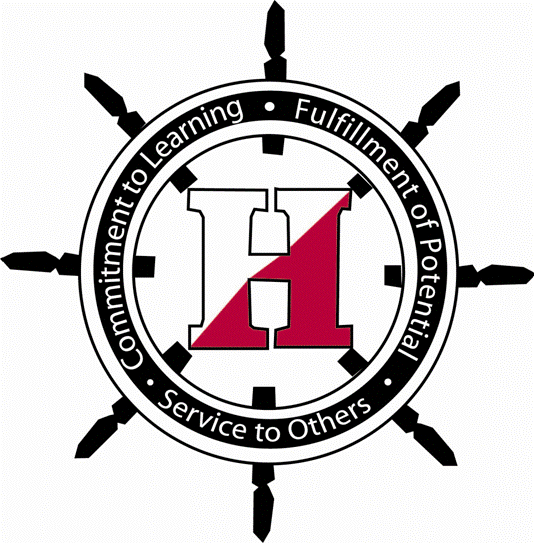 